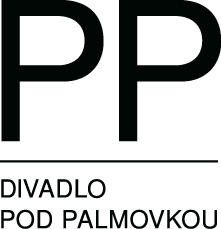 Divadlo pod Palmovkou, příspěvková organizace hl. m. PrahyZenklova 34, Praha 8 – Libeň, 180 36 IČO: 00064301Jednající: Mgr. Michal Lang, ředitel  dále jen „Divadlo“,aMěstské kulturní střediskoMírová 83138601 Strakonice IČO: 00367869Zastoupené:František Christelbauer - ředitelkontaktní osoba: Zdenka Rábová, tel. 605 774 335, email: zdenka.rabova@meks-st.czdále jen „Pořadatel“(společně dále také „Smluvní strany“)uzavírají na základě vzájemné shody tutoSMLOUVU č. 4/2021 O ZÁJEZDOVÉM PŘEDSTAVENÍ DIVADLA POD PALMOVKOU (dále jen „Smlouva“)PŘEDMĚT SMLOUVYPředmětem této smlouvy je uspořádání divadelního představení zajištěného Divadlem na scéně zajištěné Pořadatelem za podmínek stanovených touto smlouvou:Autoři: Tomáš Dianiška a Igor Orozovič Název představení: Bezruký FrantíkRežie: F. X. KalbaVýprava: Lenka Odvárková, Hudba: Ivan Acher a Igor Orozovič, Pohybová spolupráce: Marek Zelinka, Dramaturgická spolupráce: Ladislav StýbloÚčinkující: Jakub Albrecht, Adam Vacula, Tomáš Dianiška, Barbora Kubátová, Nataša Mikulová, Igor Orozovič/Denny Ratajský a dalšíMísto konání: DK Strakonice, Mírová 831, 386 01 StrakoniceDatum konání hostujícího představení: 9. 11. 2021Čas začátku hostujícího představení: 19:00Délka představení: cca 1h 45 min bez přestávkyPočet nabízených míst: POVINNOSTI DIVADLADivadlo zajistí na své náklady odehrání zájezdového představení v souladu s jednotlivými články obsahu této Smlouvy.Divadlo jako provozovatel divadelního díla prohlašuje, že je nositelem veškerých práv spojených s jeho veřejným provozováním, zejména práv k užití děl autorů a výkonných umělců. Divadlo prohlašuje, že odehráním zájezdového představení nebudou porušena autorská ani jiná práva třetích osob. Divadlo poskytne na vyžádání Pořadateli k propagačním účelům fotografie inscenace, vizuál inscenace a případně další propagační materiály. Divadlo zajistí ve dne pořádaného představení potřebný počet programů k inscenaci určených k prodeji během představení. Prodej programů k inscenaci zajistí Pořadatel ve foyer místa konání představení. POVINNOSTI POŘADATELEPořadatel zajistí na své náklady prostor a technické podmínky pro uspořádání divadelního představení a čas nutný pro přípravy a zkoušku zájezdového představení. Pořadatel dále zajistí: vyklizení přístupových cest k jevišti, čisté a prázdné jeviště a přístup do budovy s příjezdem techniky,volné a čisté herecké šatny pro 5 žen a 7 mužůčistou, teplou vodu (sprcha) a WC v těsné blízkosti šaten,v zimním období je Pořadatel povinen zajistit minimální teplotu +19 C v prostoru jeviště a šaten,zázemí technického personálu pro 10 osob,účast místního technického personálu:  - jevištní technika: 13:00, kontakt: Petr Chalupný 601088297 - Vedoucí technického provozu- osvětlovač: 13:00, kontakt: Michal Brodec 777616976- zvukař:  15:00 hodin, kontakt:  Michal Brodec 777616976zajištění parkování dopravních prostředků dle čl. 5, odst. 3, v blízkosti místa konání představení,pro potřeby Divadla 6 volných vstupenek na představení. Rezervace vstupenek bude potvrzena nejpozději 10 dnů před začátkem divadelního představení.Pořadatel není oprávněn postupovat práva nabytá touto smlouvou třetím osobám. Pořadatel není oprávněn udílet licenci k obrazovému či zvukovému a zvukově obrazovému záznamu představení a jeho šíření. Pořadatel zajistí ve foyer v místě konání představení prodej programů k inscenaci. Prodej vyúčtuje s vedoucím zájezdu Divadla po skončení představení.  Pořadatel se zavazuje uhradit Divadlu honorář za představení a náklady vynaložené na dopravu a autorské honoráře dle čl. V. této smlouvy. Pořadatel bere na vědomí skutečnost, že malý počet diváků není důvodem ke zrušení této smlouvy.TECHNICKÉ PODMÍNKY PŘEDSTAVENÍPořadatel se zavazuje dodržet technické podmínky k zajištění zájezdového představení Divadla:jeviště: hloubka 7 m od portálu + forbína 3 m / bez forbíny alespoň 9 m, šířka 8 m mezi portály, možnost uchycení 4 m sloupu, vrtání do podlahy, oheň na jevišti viz přiložený protokol. Kontaktní osoba Mirek Hora, jevištní mistr, tel. 606 959 155. Prosíme o úklid scény 1 h před začátkem představení. světla: Front: 8xFhr 1kw + klapky; 2x profil+iris; 4x LED světlo s možností barvení; Portály: 4xFHR 1kw + klapky na každé straně; 1xLED světlo s možností barvení na každé straně; země: 2x stativ; 2x pozemák; 4x FHR 1kw + klapky; 2x showtec sunstrip 10 ch; 4x LED světlo s možností barvení; 1x žárovková objímka se zásuvkou; odpovídající množství 230V kabelů + DMX kabelů k zapojení. Kontakt: Mojmír Ledvinka, mail.: mojmir@smt-group.cz, tel.: 602 319 399 nebo Adam Čejka, cejkaad@gmail.com, 604 913 305.zvuk: v příloze. Kontakt: pan Přemysl Ondra, tel.: 737 258 787, mail: premek.ondra@gmail.comOdchylky od technických podmínek Představení musí být předem konzultovány s odpovědnými pracovníky a uvedeny v této smlouvě. Případné odchylky konzultuje Pořadatel s pracovníky Divadla zodpovědnými za jednotlivé technické úseky. V případě, že předem smluvené technické podmínky nebudou odpovídat skutečnosti, vyhrazuje si Divadlo právo představení neodehrát. V takovém případě má Divadlo nárok na plný honorář za představení a na úhradu již vzniklých nákladů. HONORÁŘ A NÁHRADYPořadatel uhradí Divadlu honorář ve výši 75.000 Kč (slovy: sedmdesát pět tisíc korun českých) za jedno představení. Honorář je osvobozen od DPH dle § 61 písm. e) zákona č. 235/2004 Sb., O dani z přidané hodnoty.Tržby z odehraného představení přísluší Pořadateli. Pořadatel se dále zavazuje uhradit náklady vynaložené na dopravu souboru a kulis: 1x dodávka s vlekem a jeden autobus se souborem. Objednávku všech vozů provádí Divadlo dle smlouvy, fakturu zasílá autodopravce Divadlu, které ji přeposílá přímo Pořadateli.Představení je zatíženo autorskými honoráři, které je povinen nahlásit a uhradit Pořadatel:4 % z hrubých tržeb +DPH Igor Orozovič (č. ú.: 35-5507930277/0100; mail marketa.hruskova@actam.cz) 8 % z hrubých tržeb Tomáš Dianiška (č. ú.  193450621/0300; mail: tomdianiska@gmail.com)2 % z hrubých tržeb Ivan Acher (č. ú.: 670100-2206752485/6210;  mail: acher1313@gmail.com)1, 5 % z hrubých tržeb + DPH OSA (Československé armády 20, 160 56, Praha 6). Honorář bude uhrazen na základě faktury, kterou vystaví OSA na základě Hlášení o tržbách, které je povinen vystavit Pořadatel do deseti dnů od konání zájezdového představení.Hrubými tržbami se rozumí úhrn tržeb Pořadatele za prodané vstupenky před odečtením jakýchkoli položek, včetně daňových.Divadlo vystaví fakturu na honorář do třiceti dnů od podepsání smlouvy se splatností 14 dnů od vystavení faktury. V případě, že pořadatel nezaplatí smluvený honorář do 14 dnů po vystavení faktury, zaplatí Divadlu smluvní úrok z prodlení ve výši 0,1% z dlužné částky za každý den prodlení.ZÁVĚREČNÁ USTANOVENÍTato smlouva se uzavírá ve dvou vyhotoveních s platností originálu, z nichž každá ze stran obdrží po jednom.  Smlouva nabývá platnosti dnem podpisu obou stran a účinnosti dnem jejího uveřejnění v registru smluv dle zákona č. 340/2015 Sb., O zvláštních podmínkách účinnosti některých smluv, uveřejňování těchto smluv a o registru smluv.  Do registru smluv bude vložena Divadlem po podpisu obou stran v zákonem stanovené době.Otázky touto smlouvou neupravené se řídí příslušnými právními předpisy České republiky.Změny a doplnění této smlouvy jsou možné pouze v písemné podobě a na základě vzájemné dohody obou Smluvních stran.V případě onemocnění v souboru si Divadlo vyhrazuje právo změnit titul, či obsazení v alternaci, avšak po dohodě s pořadatelem.V případě jednostranného zrušení této smlouvy ze strany pořadatele, či vzhledem k nedodržení podmínek daných touto smlouvou si bude Divadlo účtovat stornopoplatek až do výše dohodnuté ceny zájezdu a nákladů vynaložených na zajištění zájezdového představení. Každá ze stran této smlouvy odpovídá druhé straně za škodu vzniklou porušením povinností vyplývajících z této smlouvy, nebo zaviněným porušením právních předpisů. Odpovědnosti se strana zprostí, jestliže byla škoda způsobená objektivně vyšší mocí, které nemohlo být zabráněno ani při vynaložení veškerého úsilí, které lze požadovat za daných podmínek konkrétního případu. Za vyšší moc považují strany též nehodu dopravního prostředku, úraz či nemoc nezastupitelného interpreta, popřípadě smrt jemu blízkých osob.Neuskuteční-li se zájezdové představení z důvodů způsobených na straně Pořadatele, je povinen Pořadatel uhradit Divadlu honorář a náhradu již vynaložených nákladů.  Za takové důvody považují obě strany též přítomnost méně než padesáti diváků, pokud Divadlo nebude trvat na uskutečnění zájezdového představení. Zruší-li Pořadatel zájezdové představení do třiceti dnů před sjednaným termínem, zaplatí Divadlu 50 % částky smluveného honoráře.Neuskuteční-li se zájezdové představení z důvodu způsobených na straně Divadla, sjednají strany náhradní termín představení. Pořadatel má v tomto případě nárok na 10% slevu z ceny představení sjednané v této smlouvě. Nedohodnou-li se strany na náhradním termínu, zaplatí Divadlo pořadateli již vynaložené náklady. Bude-li uskutečnění zájezdového představení znemožněno z důvodu neodvratitelné či nepředvídatelné události – z vyšší moci, mají obě strany právo od smlouvy odstoupit bez nároku na finanční náhradu škody. Za vyšší moc považují strany též nehodu dopravního prostředku, úraz či nemoc nezastupitelného interpreta, popřípadě úmrtí jemu blízkých osob. Obě Smluvní strany prohlašují, že si tuto dohodu před podpisem přečetly, porozuměly jejímu obsahu, s obsahem souhlasí, a že je tato dohoda projevem jejich svobodné vůle. V …………………., dne …………………				V …………………., dne …………………			--------------------------------------------				-----------------------------------------        					                       		                         za DpP Michal Lang, ředitel 